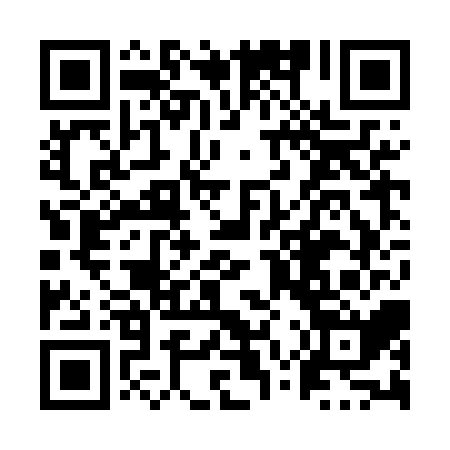 Prayer times for Kaarapecinikama Saki, Quebec, CanadaMon 1 Jul 2024 - Wed 31 Jul 2024High Latitude Method: Angle Based RulePrayer Calculation Method: Islamic Society of North AmericaAsar Calculation Method: HanafiPrayer times provided by https://www.salahtimes.comDateDayFajrSunriseDhuhrAsrMaghribIsha1Mon3:045:061:026:298:5911:002Tue3:045:071:036:298:5811:003Wed3:055:071:036:298:5811:004Thu3:055:081:036:298:5811:005Fri3:065:091:036:298:5711:006Sat3:065:091:036:298:5711:007Sun3:075:101:036:298:5611:008Mon3:075:111:046:288:5611:009Tue3:085:121:046:288:5510:5910Wed3:085:131:046:288:5510:5811Thu3:105:141:046:288:5410:5712Fri3:125:151:046:278:5310:5613Sat3:135:161:046:278:5210:5414Sun3:155:171:046:278:5210:5315Mon3:175:181:046:268:5110:5116Tue3:195:191:046:268:5010:4917Wed3:205:201:056:258:4910:4818Thu3:225:211:056:258:4810:4619Fri3:245:221:056:248:4710:4420Sat3:265:231:056:248:4610:4221Sun3:285:241:056:238:4510:4122Mon3:305:251:056:238:4410:3923Tue3:325:261:056:228:4310:3724Wed3:345:271:056:218:4210:3525Thu3:365:291:056:218:4110:3326Fri3:385:301:056:208:3910:3127Sat3:405:311:056:198:3810:2928Sun3:425:321:056:188:3710:2729Mon3:445:331:056:188:3610:2530Tue3:465:351:056:178:3410:2331Wed3:485:361:056:168:3310:21